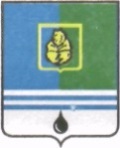 РЕШЕНИЕДУМЫ ГОРОДА КОГАЛЫМАХанты-Мансийского автономного округа - ЮгрыОт «___»_______________20___г.                                                   №_______ - ЮгрыО внесении изменения в решение Думы города Когалыма от 14.12.2016  №52-ГДВ соответствии с решением Думы города Когалыма от 27.09.2012                №182-ГД «О создании Молодежной палаты при Думе города Когалыма», Дума города Когалыма РЕШИЛА:1. Внести в приложение к решению Думы города Когалыма от 14.12.2016 №52-ГД «Об утверждении состава Молодежной палаты при Думе города Когалыма» (далее – решение) изменение, дополнив пунктами 18, 19 следующего содержания:«18. Алиев Елвин Камил оглы;19. Краева Ольга Витальевна.».2. Опубликовать настоящее решение в газете «Когалымский вестник». ПредседательДумы города Когалыма				                  А.Ю.Говорищевапроект вносится Думойгорода Когалыма